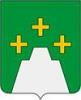 Р О С С И Й С К А Я  Ф Е Д Е Р А Ц И ЯСОБРАНИЕ ДЕПУТАТОВКЕСОВОГОРСКОГО РАЙОНАР Е Ш Е Н И Е 13 .03.2015.  № 2 пгт Кесова ГораО признании утратившим силу решенияСобрания депутатов Кесовогорского районаот 30.10.2014 г. № 31 ________________________________________ Руководствуясь частью 3 статьи 43 Федерального закона от 06.10.2003 г. №131-ФЗ «Об общих принципах организации местного самоуправления в Российской Федерации»,  Собрание депутатов Кесовогорского района                                              р е ш и л о:1. Признать утратившим силу решение Собрания депутатов Кесовогорского района от 30.10.2014 г. № 31 «О внесении изменений Прогнозный план (программу) приватизации муниципального имущества Кесовогорского района на 2014-2016 годы».2. Настоящее решение вступает в силу со дня его подписания.Глава  Кесовогорского района                                                              В.В.Бугаев